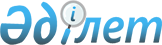 О внесении дополнений в решение Южно-Казахстанского областного маслихата от 11 апреля 2008 года № 6/86-ІV "О дополнительном предоставлении лекарственных средств отдельным категориям граждан при амбулаторном лечении бесплатно"
					
			Утративший силу
			
			
		
					Решение Южно-Казахстанского областного маслихата от 27 июня 2017 года № 13/153-VI. Зарегистрировано Департаментом юстиции Южно-Казахстанской области 18 июля 2017 года № 4163. Утратило силу решением Туркестанского областного маслихата от 29 мая 2020 года № 49/516-VI
      Сноска. Утратило силу решением Туркестанского областного маслихата от 29.05.2020 № 49/516-VI (вводится в действие по истечении десяти календарных дней после дня его первого официального опубликования).
      В соответствии с подпунктом 5) пункта 1 статьи 9 Кодекса Республики Казахстан от 18 сентября 2009 года "О здоровье народа и системе здравоохранения" Южно-Казахстанский областной маслихат РЕШИЛ:
      1. Внести в решение Южно-Казахстанского областного маслихата от 11 апреля 2008 года № 6/86-ІV "О дополнительном предоставлении лекарственных средств отдельным категориям граждан при амбулаторном лечении бесплатно" (зарегистрировано в реестре государственной регистрации нормативных правовых актов за № 1983, опубликовано 5 мая 2008 года в газете "Южный Казахстан") следующие дополнения:
      в приложении к указанному решению "Перечень дополнительных лекарственных средств, предоставляемых отдельным категориям граждан, проживающим в Южно-Казахстанской области, при амбулаторном лечении по рецептам бесплатно за счет средств областного бюджета" дополнить строками следующего содержания:
      2. Настоящее решение вводится в действие по истечении десяти календарных дней после дня его первого официального опубликования.
					© 2012. РГП на ПХВ «Институт законодательства и правовой информации Республики Казахстан» Министерства юстиции Республики Казахстан
				
Адалимумаб 
Все категории
Иммуноглобулин человека нормальный 
Все категории
Долутегравир 
Все категории
Инфликсимаб
Все категории
Нутриен стандарт
Тоцилизумаб
Урсодезоксихолевая кислота
Этанерцепт
      Председатель сессии

      областного маслихата

К. Абдихалық

      Секретарь областного маслихата

К. Балабиев
